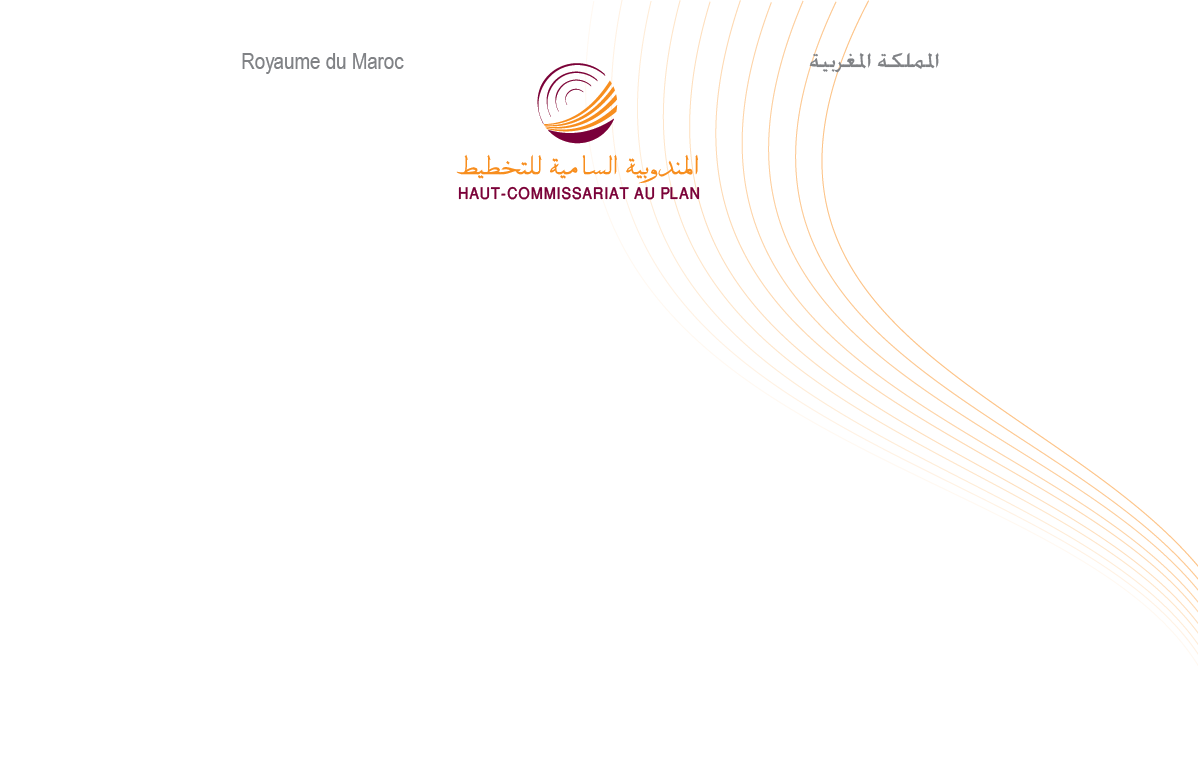 Note d’informationSituation économique nationale au deuxième trimestre 2015L’arrêté des comptes nationaux du deuxième trimestre 2015 fait ressortir une hausse du rythme de croissance de l’économie nationale, se situant à 4,3% au lieu de 2,6% durant la même période de l’année 2014. Cette évolution est le résultat de la forte amélioration de l’activité agricole et du rythme d’accroissement modéré des activités non agricoles. Dans ce cadre, la valeur ajoutée du secteur primaire en volume, corrigée des variations saisonnières (cvs)  a enregistré une augmentation de 14%  au deuxième trimestre 2015 au lieu d’une baisse de 3,8% durant la même période en 2014. Cette évolution s’explique par la hausse de l’activité de l’agriculture de 14,9% au lieu d’une baisse de 3,6% et par l’augmentation de celle de la pêche de 2,8%  au lieu d’une baisse de 7,2%.La valeur ajoutée du  secteur secondaire, de son côté,  a connu un ralentissement de son rythme de croissance. Elle s’est accrue de 0,9% au lieu de 2,5% durant le deuxième trimestre de l’année précédente sous l’effet de la baisse des valeurs ajoutées des activités :   de l’industrie d’extraction de 3,8% au lieu d’une hausse de 6,2% ;du bâtiment et travaux publics de 0,3% au lieu d’une hausse 1,7% ;et de l’accroissement de celles :   de l’électricité et eau de 5,4% au lieu de 6,3%; des industries de transformation de 1,5%, le même taux enregistré une année auparavant.Le secteur tertiaire a, par ailleurs, enregistré une valeur ajoutée en augmentation de 2% au lieu de 2,7% la même période de l’année précédente.  A l’exception de l’activité des hôtels et restaurants qui a connu une baisse de sa valeur ajoutée de 3,4% au lieu d’une hausse de 3,3%, toutes les composantes de ce secteur ont connu des augmentations: les postes et télécommunications de 5,3% au lieu de 5,7%;les services rendus aux ménages et aux entreprises de 2,8% au lieu de 2,2%;le commerce de 2,7% au lieu de 2,4%;les services rendus par l’Administration Publique générale et sécurité sociale de 2% au lieu de 2,6%;les  services de l’éducation, la santé et l’action sociale de 1,4% au lieu de 1,8%;les services financiers et assurances de 1,2% au lieu de 2% ;le transport de 0,8% au lieu de 6,4%.La valeur ajoutée globale réalisée par l’ensemble des activités économiques a ainsi marqué une augmentation de 3,2% au lieu de 1,7% le deuxième trimestre de l’année 2014. Au total, le Produit Intérieur Brut (PIB) en volume s’est accru de 4,3% durant le deuxième trimestre de l’année 2015 au lieu de 2,6% durant la même période de l’année précédente, et ce compte tenu de l’augmentation des impôts sur les produits nets des subventions de 14,4% au lieu de 11,8%. Aux prix courants, le PIB a augmenté de 5,4% au lieu de 2,2% dégageant une hausse du niveau général des prix de 1,1% au lieu d’une  baisse de 0,4% une année auparavant. En annexe le tableau présentant les résultats des comptes nationaux du deuxième trimestre 2015.